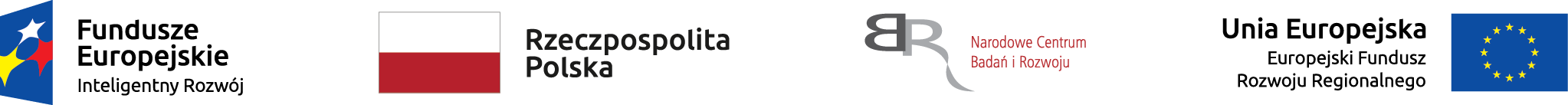 Nr sprawy: 1/2019/BK/DensiCoal	    Załącznik nr 1 do Zapytania ofertowego..............................................      pieczęć  firmowa  Wykonawcy FORMULARZ OFERTOWYUsługa zaprojektowania pilotowej instalacji badawczej do wytwarzania zagęszczonego komponentu węglowego w skali 5t/h na potrzeby realizacji projektu pn.: Technologia wytwarzania zagęszczonego komponentu mieszanek dla zasypowego systemu obsadzania komór koksowniczych z wykorzystaniem drobnoziarnistych frakcji węglowych (DFW)Działając  w imieniu ……………………………………………………………………………………….., zwanego dalej Wykonawcą i będąc należycie uprawnionym do jego reprezentowania oświadczam, że Wykonawca oferuje wykonanie przedmiotu zamówienia na warunkach określonych w Zapytaniu ofertowym wraz z załącznikami.Całkowita cena ryczałtowa brutto wynosi: ……………………………. złotych netto + ……… złotych (23%) VAT  = ………… złotych brutto (słownie złotych brutto): …………… 00/100, w tym:Wykonanie projektu procesowego: ……………..…. złotych netto + ……………… złotych (23%) VAT  = ………… złotych brutto (słownie): …………………………………………………………….……… 00/100,Wykonanie projektu technicznego (wykonawczego): ……………..…. złotych netto + …… … złotych (23%) VAT = ………… złotych brutto (słownie): …………………………………………………….… 00/100.Opracowanie dokumentacji formalno – prawnej:	……………..…. złotych netto + …………… złotych (23%) VAT  = ………… złotych brutto (słownie): ………………………………………………….…… 00/100,Pełnienie nadzoru autorskiego w trakcie realizacji robót budowlanych: ……………..…. złotych netto + ……………… złotych (23%) VAT  = …… złotych brutto (słownie): ……………………………… 00/100,Wykonanie projektu powykonawczego ……………..…. złotych netto + ……………… złotych (23%) VAT  = ………… złotych brutto (słownie): …………………………………………………………….……… 00/100.Cena oferty uwzględnia wszystkie koszty, narzuty i upusty związane z realizacją zamówienia.Oświadczamy, że:Zapoznaliśmy się z warunkami zamówienia określonymi w Zapytaniu ofertowym wraz z załącznikami i przyjmujemy je bez zastrzeżeń.Zdobyliśmy konieczne informacje niezbędne do właściwego przygotowania oferty.Posiadamy uprawnienia do wykonywania określonej działalności lub czynności, jeżeli przepisy prawa nakładają obowiązek ich posiadania.Posiadamy niezbędną wiedzę i doświadczenie oraz dysponujemy potencjałem technicznym i osobami zdolnymi do wykonania zamówienia.Znajdujemy się w sytuacji ekonomicznej i finansowej zapewniającej wykonanie zamówienia.W ofercie nie została zastosowana cena dumpingowa i oferta nie stanowi czynu nieuczciwej konkurencji zgodnie z art. 5-17 ustawy z dnia 16.04.1993 r. o zwalczaniu nieuczciwej konkurencji (t.j.: Dz. U. z 2003 r., Nr 153, poz. 1503 z późń. zm.).Akceptujemy termin płatności faktur wynoszący do 30 dni od dnia dostarczenia do siedziby Zamawiającego prawidłowo wystawionej faktury częściowej wraz z obustronnie podpisanym protokołem zdawczo – odbiorczym.....................................................		  ................................................................................        	     ( miejsce  i  data  złożenia  oświadczenia )                                                 ( pieczęć  i  podpisy  upoważnionych  przedstawicieli  Wykonawcy )Zamawiający:JSW Innowacje S.A.ul. Paderewskiego 4140-282 KatowiceJSW Innowacje S.A.ul. Paderewskiego 4140-282 KatowiceJSW Innowacje S.A.ul. Paderewskiego 4140-282 KatowiceJSW Innowacje S.A.ul. Paderewskiego 4140-282 KatowiceJSW Innowacje S.A.ul. Paderewskiego 4140-282 KatowiceNazwa (firma) / imię i nazwisko Wykonawcy / Wykonawców wspólnie ubiegających się o zamówienie:Adres Wykonawcy:Ulica, nr domu / nr lokalu:Adres Wykonawcy:Miejscowość i kod pocztowy:Adres Wykonawcy:Województwo:Kraj:NIP:NIP:REGON:REGON:REGON:REGON:KRS:Adres do korespondencji:(jeżeli jest inny niż podany powyżej)Osoba wyznaczona do kontaktu z ZamawiającymTelefon:Osoba wyznaczona do kontaktu z ZamawiającymFaks:Osoba wyznaczona do kontaktu z Zamawiającyme-mail: